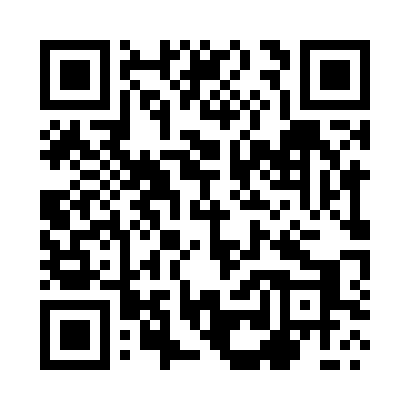 Prayer times for Bogoniowice, PolandMon 1 Apr 2024 - Tue 30 Apr 2024High Latitude Method: Angle Based RulePrayer Calculation Method: Muslim World LeagueAsar Calculation Method: HanafiPrayer times provided by https://www.salahtimes.comDateDayFajrSunriseDhuhrAsrMaghribIsha1Mon4:196:1212:405:087:088:552Tue4:166:1012:405:097:108:573Wed4:136:0812:395:107:118:594Thu4:116:0612:395:117:139:015Fri4:086:0412:395:127:159:036Sat4:056:0212:385:137:169:057Sun4:036:0012:385:147:189:078Mon4:005:5712:385:157:199:099Tue3:575:5512:385:167:219:1110Wed3:555:5312:375:187:229:1411Thu3:525:5112:375:197:249:1612Fri3:495:4912:375:207:259:1813Sat3:465:4712:375:217:279:2014Sun3:435:4512:365:227:299:2215Mon3:415:4312:365:237:309:2516Tue3:385:4112:365:247:329:2717Wed3:355:3912:365:257:339:2918Thu3:325:3712:355:267:359:3219Fri3:295:3512:355:277:369:3420Sat3:265:3312:355:287:389:3621Sun3:245:3112:355:297:399:3922Mon3:215:2912:355:307:419:4123Tue3:185:2712:345:317:439:4324Wed3:155:2512:345:327:449:4625Thu3:125:2312:345:337:469:4826Fri3:095:2112:345:347:479:5127Sat3:065:2012:345:357:499:5328Sun3:035:1812:345:367:509:5629Mon3:005:1612:335:377:529:5930Tue2:575:1412:335:387:5310:01